Протокол №3 от 15.11.2018г.МАУ ДО «Станция детского, юношеского туризма и экологии»г. ЧайковскогоОб итогах I Межрегионального дистанционного творческого конкурса«Наша дружная семья»	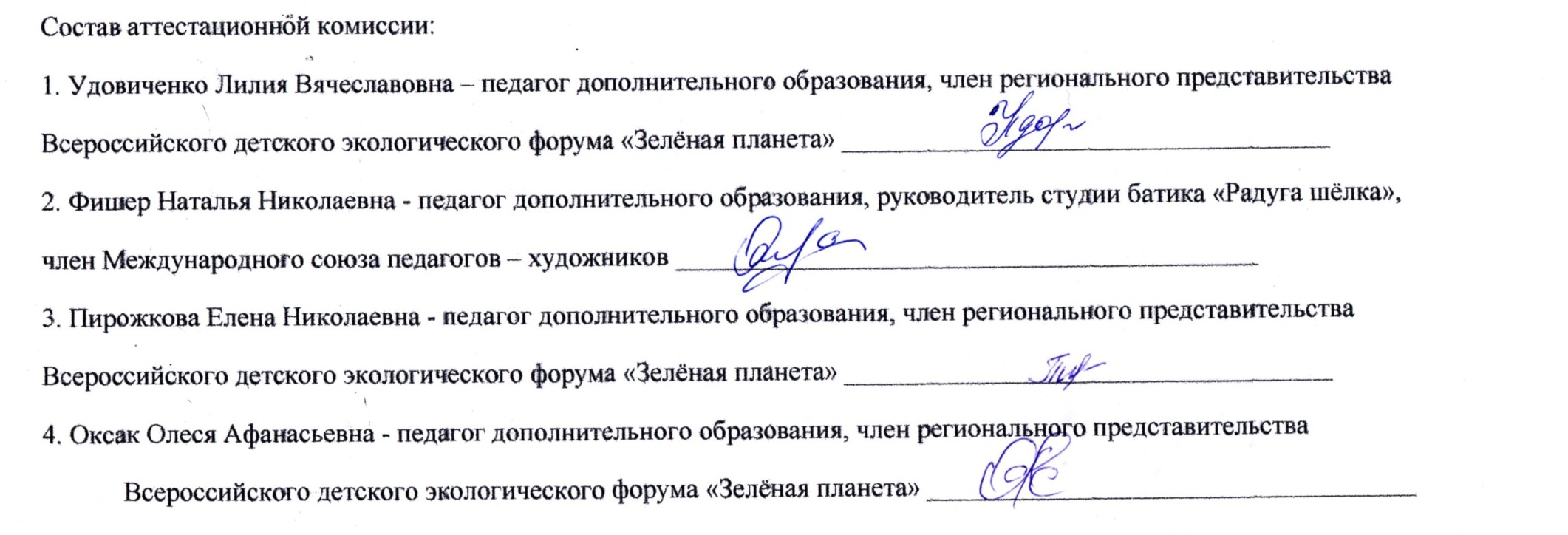 № п/пФамилия имя участникаВозрастОУАдрес ОУНоминацияНазвание работыРуководительРезультатЛушникова Анастасия5 летМАУ ДО «СДЮТЭ»г.Чайковский Пермский край«Семейный портрет».Рисунок.Музыкальная семьяОксак Олеся АфанасьевнаДиплом 3 степениСавельева Арина4 годаМБДОУ №33 «Олененок»г. Глазов Удмуртская Республика«Наша дружная семья».Рисунок«Наша дружная семья».Русакова Мария Владимировна Диплом 2 степениКамашева Лиза7 лет МБДОУ детский сад №42Удмуртская Республикаг. Сарапул«Семейный портрет».Художественное фото«Моя дружная семья»Казеева Татьяна ПетровнаДиплом 1 степениДементьева Маргарита2,5 летМБДОУ д/с 34 « Золотая рыбка»Удмуртия г.Глазов«Наша дружная семья»Поделка из природного материала«Наша дружная семья».Злобина Татьяна ФёдоровнаЛауреатПерминова Елизавта2,5 летМБДОУ д/с 34 « Золотая рыбка»Удмуртия г.Глазов«Наша дружная семья»Поделка из природного материала«Наша дружная семья».Злобина Татьяна ФёдоровнаЛауреатАхмадиева Руслана4 годаМАДОУ Детский сад № 222г.Уфа, Республика  Башкортостан  «Наша дружная семья»Рисунок«Солнечный дом»Трифонова ЗилияМансуровнаЛауреатАртемьева Лиза6 летМБДОУ д/с №49«Петушок»Удмуртия, город Глазов «Наша дружная семья»«А мы за радугой идём»Миннегалимова Ольга ВладимировнаДиплом 1 степениСадыков Камиль9 летСОШ №91 г. Ижевскаг. Ижевск, Удмуртская РеспубликаНаша дружная семьяМакет «Наша большая дружная семья»Бушуева Елена АлександровнаДиплом 1 степениМангушеваСамира9летСОШ №91 г. Ижевскаг. Ижевск, Удмуртская РеспубликаНаша дружная семьяМакет «Наша большая дружная семья»Бушуева Елена АлександровнаДиплом 1 степениРоманова Ирина4 годаМБДОУ д/с № 20Удмуртская республика, г. Сарапул«Моя семья – мое богатство»Коллаж.«Наша дружная семья»Маргасова Наталья ВладимировнаДиплом1 степениКуляпина Даша6 летМБДОУ «Центр развития ребенка – Частинский детский сад»с. Частые, Пермский край«Семейный праздник»Рисунок.«Торжество в семье»Белоногова Ольга ИвановнаДиплом 1 степениНикитина Даша6 летМБДОУ «Центр развития ребенка – Частинский детский сад»с. Частые, Пермский край«Семья на отдыхе»Поделка из природного материала«Семья на прогулке»Белоногова Ольга ИвановнаДиплом 1 степениСтарцева Василина9 летМАОУ СОШ №1г. Чайковский, Пермский край«Семейный портрет»Рисунок«Я и моя семья»Диплом3 степениКочеткова Анастасия6 летМБДОУ д/с №12 «Колобок»город Глазов Удмуртская Республика«Наша дружная семья»Рисунок«Моя семья»Черепицкая Марина АнатольевнаДиплом2 степени ТишенковаРая4годаМАДОУ«Детский сад №37» Пермский край город Березники «Моя –семья, мое богатство»Фото«Наша дружная семья»Тимашева Анжелика АлександровнаДиплом 1 степениШерстобитоваАлиса6 летМАДОУ«Детский сад №37» Пермский край город Березники «Наша дружная семья»Рисунок«Мы спортивная семья»Жижина Елена ВасильевнаДиплом 2 степениМаслова Ульяна6 летМАДОУ«Детский сад №37» Пермский край город Березники «Наша дружная семья»РисунокМы гуляем   всей семьей. Елистратова Осипа МихайловнаДиплом 3 степениВешкурова Виктория12 летМБОУ «ДООШ № 1 (Кадетская школа)»Пермский край, г. Добрянка«Моя семья - мое богатство»«Вместе дружная семья»Плюснина Татьяна ВасильевнаДиплом 1 степениГлухов Кирилл4 годаМБОУ НОШ с.МостовоеСарапульский р-он, УР«Отдыхаем всей семьей»Наша дружная семьяСкрябина Татьяна ВасильевнаЛауреатЧикуров Вениамин4 годаМБОУ НОШ с.МостовоеСарапульский р-он, УР«Семейный портрет»Наша дружная семьяСкрябина Татьяна ВасильевнаДиплом 1 степениКалинина Богдана4 годаМАДОУ №1 «Журавушка», корпус «Лесная Поляна»г. ЧайковскийПермский край«Моя семья - мое богатство»"Моя семья в детском саду"Окулова Надежда ЮрьевнаДиплом 2 степениЧеботарев Михаил6 летМАДОУ №1 «Журавушка», корпус «Лесная Поляна»г. ЧайковскийПермский край«Семейный портрет»Наша дружная семьяКустова Виктория ПетровнаДиплом 1 степениКоробейникова София6 летМАДОУ №1 «Журавушка», корпус «Лесная Поляна»г. ЧайковскийПермский край«Семейный портрет»Наша дружная семьяКолесникова Наталья ВладимировнаДиплом 1 степениСемья ДёгтевыхМБОУ «Троельжанская СОШ»с.Троельга, ул. Пермский край Кунгурский район «Наша дружная семья»Фото«Мир кукол»Басалаева Любовь АнатольевнаДиплом 1 степениАлексеева Екатерина8 летМАОУ СОШ№11Пермский край  г. Березники«Наша дружная семья»Рисунок «Моя семья»Лапаева Оксана Валерьевна ЛауреатЯзева Ксения8 летМАОУ СОШ№11Пермский край  г. Березники«Отдыхаем всей семьей»«Папа, мама, я – спортивная семья»Лапаева Оксана Валерьевна Диплом 2 степениСафина Алина9 летМАОУ СОШ№11Пермский край  г. Березники«Семейный портрет»Декоративно – прикладное творчество«Наша дружная семья»Лапаева Оксана Валерьевна Диплом 1 степени Давлетова Регина5 летМАДОУ «Золотой ключик» корпус № 2городской округ «Город Губаха», Пермский край«Моя семья – мое богатство»Декоративно – прикладное творчествоГенеалогическое древо Белякова Людмила АнатольевнаДиплом 1 степениБородулина Анастасия5 летМАДОУ «Золотой ключик» корпус № 2городской округ «Город Губаха», Пермский край«Моя семья – мое богатство»Художественное фотоМоя семья Вяткина Валентина ИвановнаДиплом 1 степениГоловина Владислава6 летМАДОУ «Золотой ключик» корпус № 2городской округ «Город Губаха», Пермский край«Наша дружная семья»ПластилинографияПапа, мама, брат и Я - Моя любимая семьяДементьева Олеся ВалентиновнаДиплом 3 степениИльина Вика5 летМАДОУ «Золотой ключик» корпус № 2городской округ «Город Губаха», Пермский край«Семейный портрет»Рисунок.Моя семьяГоловина Светлана ВасильевнаЛауреатТокарева Екатерина5 летМАДОУ «Золотой ключик» корпус № 2городской округ «Город Губаха», Пермский край«Моя семья – мое богатство»«Поделка из природного материала»Генеалогическое древо  Духанина Екатерина ВасильевнаДиплом 2 степениКолесникова Виктория3 годаМАДОУ «Золотой ключик» корпус № 2городской округ «Город Губаха», Пермский край«Отдыхаем всей семьей»Декоративно-прикладное творчествоНаша дружная семья  Перетёртова Валентина НиколаевнаДиплом 1 степениКаранфулов Константин4 годаМАДОУ «Золотой ключик» корпус № 2городской округ «Город Губаха», Пермский крайМоя семья – мое богатство!Художественное фотоНаша дружная семья  Харина Ольга ВасильевнаДиплом 2 степениГалимов Артем Алексеевич3 годаМБДОУ Детский сад №4 «Березка»Пермский край г. Чайковский«Отдыхаем всей семьей»Декоративно-прикладное творчество«Отдых у фонтана»Злобина Оксана СергеевнаДиплом 1 степениОнянов Никита9 летМБОУ «Школа №15 для обучающихся с ОВЗ»г.Березники, Пермский край«Семейный портрет»Декоративно-прикладное творчество«Папа, мама, брат и я – очень дружная семья»Русинова Ольга АлександровнаЛауреатКорунов Оскар– 6 летМАДОУ «Центр развития ребёнка- детский сад №30»Город Кунгур"Наша дружная семья"Декоративно-прикладное творчество«Моя дружная семья!»Федоровцева Марина ИвановнаДиплом 1 степениЕрмаков Михаил9 летМБОУ «Школа №15 для обучающихся с ОВЗ»г.Березники, Пермский край«Наша дружная семья»«Пока мы едины, мы непобедимы»Радионова Ольга ДмитриевнаЛауреатГлухов Павел2 годаМуниципальное дошкольное образовательное учреждение детский сад № 3Удмуртская республика г. Сарапул«Наша дружная семья»художественное фото «Моя семья»Зорина Ольга ВладимировнаЛауреатБеляева Дарья5 летМуниципальное дошкольное образовательное учреждение детский сад № 3Удмуртская республика г. Сарапул«Наша дружная семья»«Счастливая семья»Аверина Ирина ГеоргиевнаДиплом 2 степениКалабин Роман4 годаМуниципальное дошкольное образовательное учреждение детский сад № 3Удмуртская республика г. Сарапул«Наша дружная семья»рисунок «Моя семья»Пермякова Оксана СергеевнаДиплом 3 степениИбатуллин Марат2 годаМуниципальное дошкольное образовательное учреждение детский сад № 3Удмуртская республика г. Сарапул«Наша дружная семья»художественное фото «Моя семья»Девятова Светлана СергеевнаДиплом 1 степениРангулова Снежана10 летМАУ ДО «Дом детского творчества»Пермский край, Бардымский район, с. Барда«Наша дружная семья»Аппликация из бересты«Наша дружная семья»Объемная аппликация из бересты и шпагата.Кучумова Динара НагимовнаДиплом 2 степениЛобода Константин10 летМАОУ СОШ 8г. ЧайковскийПермский крайСемейный портрет«С любоваью. Семья Лобода»Белёва Оксана АлексеевнаДиплом 1 степениСметанин Алексей5 летМДОУ «Детский сад № 17»г. Ухта, Республика Коми«Моя семья - моё богатство»«Древо нашей дружной семьи»Сергеева Анна НиколаевнаЛауреат